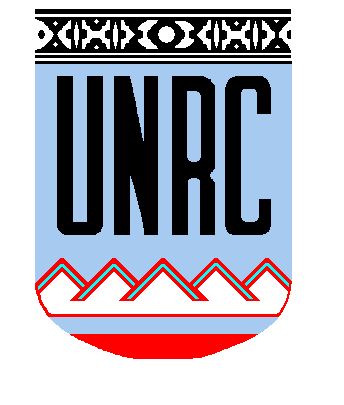 Universidad Nacional de Río Cuarto     Facultad de Ciencias Humanas Departamento: Educación InicialCarrera: Profesorado y Licenciatura en Educación InicialAsignatura: Teorías Psicológicas          Código: 6828Curso: Primer AñoComisión: ÚnicaRégimen de la asignatura: Cuatrimestral ( 2°)Asignación horaria semanal: 4 HorasAsignación horaria total: 60 HorasPlan de Estudios: 2001 – Versión 3Profesor Responsable: Prof. Adjunto (E): Esp. Miriam B. Berlaffa Integrantes del equipo docente: Ayte. de Primera (E): Lic. Cintia M. MussoAdscriptas: Profesora Natalia Giusiano                     Lic. Jazmín MosqueraAño académico: 2017Lugar y Fecha: Río Cuarto, 06 de Septiembre 20171. FUNDAMENTACIÓNLas Teorías Psicológicas comprenden una dimensión fundamental de la Psicología desde la que se justifican los modelos científicos y conceptuales que operan a la manera de paradigmas en el desarrollo del conocimiento y en el sentido y objetivos de sus investigaciones. Generalmente refieren a un conjunto de conocimientos que conforman el "corpus teórico" que sirve de marco de referencia para el desarrollo conceptual y epistemológico del proceso de producción y validación de los saberes y de las relaciones entre teoría y práctica.La materia estará enfocada al estudio de diferentes "Modelos" que, debido a su vigencia y reconocimiento en el mundo académico-científico,  operan como referentes válidos en la comprensión, análisis e interpretación de los fenómenos psicológicos emergentes de la condición humana.La asignatura pretende el abordaje de las teorías psicológicas desde la integración de diversos enfoques conceptuales y los contenidos se han seleccionado teniendo en cuenta las novedades y avances de las producciones científicas en ese campo y su articulación con los desarrollos curriculares posteriores del Plan de Estudios de la Carrera. Este espacio propone que los estudiantes construyan y se apropien críticamente del conocimiento y que éste les permita relacionarse adecuadamente con los sujetos y objetos de sus prácticas profesionales: el niño, su familia y la educación. Desde el marco teórico que sustenta esta propuesta, tendremos en cuenta los postulados conceptuales de grandes posiciones teóricas que, estimamos, pueden llegar a conciliarse: los aportes de la psicología experimental, la psicología objetiva rusa, el conductismo, el constructivismo genético, y el psicoanálisis. El proceso de aprendizaje no es una simple acumulación de información, sino un proceso de construcción continua, las posibilidades de aprender del sujeto depende de su estructura cognitiva, los contenidos y competencias previamente construidas, los materiales instructivos, el área del conocimiento y  también del deseo de aprender, en un contexto social que lo facilita u obstaculiza.Consideramos como ejes fundamentales de los procesos de enseñanza y aprendizaje a la construcción social del conocimiento y a la importancia de la intervención del docente en ese proceso de construcción como transmisor y facilitador de contenidos.El saber es construido, no solo por las acciones entre sujeto y objeto de conocimiento, sino también por la interacción con los otros sujetos sociales, donde la "intervención pedagógica" del educador tiene un papel relevante.Desde la práctica docente se buscará crear el espacio posible y necesario para el desarrollo de una pedagogía crítica y contra hegemónica, resaltando la función concientizadora de esa práctica, desde donde se generan nuevos vínculos, modelos pedagógicos y relaciones sociales destinadas a producir no solo el saber científico, sino también una nueva ética y cosmovisión.2. OBJETIVOS Reconocer los postulados de cada una de las teorías psicológicas.Conocer y comprender las problemáticas que orientaron el desarrollo histórico de la psicología científica.Identificar la importancia de los aportes de la psicología al campo de la Educación Inicial.Promover la reflexión acerca de la infancia, a partir de los distintos paradigmas que propone la psicología.3. CONTENIDOS Primer MomentoConocimientos de psicología que los estudiantes traen de la escuela secundaria; en caso de que no hayan tenido dicha asignatura, realizar una entrevista a un docente de dicha asignatura con el fin de indagar sobre cuáles son los contenidos que se enseñan en psicología en el secundario.Contenidos  vistos en las actividades de iniciación a la cultura universitaria, no sólo en psicología sino en otras asignaturas que trabajan con conceptos de la psicología. La importancia de la psicología en las carreras de Educación Inicial.Segundo MomentoLa psicología dependiente de la filosofía. Objetos de Estudio.El Psicología como ciencia independiente. Condiciones científicas de la época. Objetos de Estudio.Ejes:Perspectivas: Principales perspectivas de abordajes de la psicología: lo biológico, la psicología fisiologista en la aspiración inicial de convertirse en ciencia objetiva. La psicología como ciencia experimental. Enfoques dinámicos de la psicología: las perspectivas psicoanalíticas y psicogenéticas.Teorías. Las principales teorías psicológicas: Psicología Experimental de Wundt: La fundación de la Psicología. La conciencia. La experiencia inmediata. Los elementos del pensamiento y sus combinaciones. Psicología Objetiva Rusa: Cuestionamiento al estudio de la conciencia y de la introspección. El método objetivo de la fisiología para el estudio de la psicología. Reflejo Condicionado.Conductismo de Watson: La predicción y el control de la conducta. Conducta Condicionada. Psicología Genética de Piaget: Inteligencia. Estructura y génesis. Aspecto funcional: Asimilación, Acomodación y Adaptación. Psicoanálisis de Freud: El Aparato Psíquico: Ello. Yo y Súper Yo. Cualidades Psíquicas: Conciente. Preconciente. Inconciente.  Represión. Conflicto. Angustia.Conceptos. Conceptos centrales de la psicología: conciencia, inteligencia, voluntad, conducta, inconsciente.4. METODOLOGIA DE TRABAJOLa materia se desarrolla en el marco de un  espacio que propone como objetivo básico configurar un ámbito propicio para la construcción del conocimiento y la reflexión crítica sobre el mismo, desde una práctica participativa y socializada.Teorías Psicológicas es una asignatura introductoria, que permite un acercamiento a teorías, conceptos, perspectivas generales acerca de la psicología que luego se retomarán en otros espacios curriculares de manera integrada. La modalidad del dictado es teórico-práctico, incluirá la presentación y explicación de las unidades temáticas y los contenidos centrales del programa, como así también actividades prácticas que les permitan al alumno un manejo conceptual más dinámico. Se considera fundamental retomar los conocimientos previos que los estudiantes tengan respecto de la psicología, tanto provenientes del nivel medio como los trabajados durante las actividades de ingreso a la cultura universitaria, de las cuales, esta asignatura forma parte.De este modo, se pretende dar continuidad al proceso de aprendizaje iniciado por las estudiantes durante el ingreso, permitiendo un mayor seguimiento y orientación de estos procesos vinculados a la continuidad y permanencia en los estudios.Los contenidos serán abordados contemplando otras posibles fuentes de conocimiento, además de la bibliografía seleccionada para este espacio curricular.De manera que la metodología de trabajo consistirá en: Primer MomentoTodas las actividades de este primer momento se realizaran a modo de taller y con producciones escritas por los alumnos que serán parte de los procesos evaluativos de la asignatura. Este momento y esta metodología  tendrán como propósito:Indagar, aclarar y completar el motivo por el cual es importante estudiar psicología en las carreras de Educación InicialRecuperar conocimientos previos.Retomar los contenidos y las actividades vistas en el cursillo de ingreso no solo en psicología sino en otras asignaturas que trabajan con conceptos de la psicología.Segundo MomentoEn primer lugar identificaremos las principales perspectivas  de la psicología: Experimental, Conductismo, Psicoanálisis y Psicogenética.Luego abordaremos las teorías a partir de esas perspectivas intentando identificar, las orientaciones de cada teoría en particular con la finalidad de que los alumnos puedan diferenciar si se trata de teorías vinculadas a lo biológico o a lo psicológico.Identificaremos conceptos centrales de la psicología a la luz de los grandes cuerpos teóricos que planteábamos en el punto anterior: conciencia, inteligencia, voluntad, conducta, inconsciente, etc.En este segundo momento se combinaran: Clases expositivas, elaboración de trabajos individuales y grupales coordinados por las docentes, búsqueda de información, trabajos prácticos evaluados, lectura de textos, discusiones grupales a partir de algunos dispositivos.5. EVALUACION a) Se realizarán dos evaluaciones parciales escritas: - Primera Evaluación Parcial grupal y oral de los contenidos trabajados en el Primer Momento.- Segunda Evaluación Parcial individual y escrita de los contenidos trabajados  en el segundo momento.b) Se evaluará el trabajo y participación de cada alumno en las clases teóricas, trabajos prácticos y otras modalidades propuestas.El criterio de evaluación tanto para los exámenes parciales como para los trabajos prácticos, es que los alumnos demuestren dominio conceptual de los temas que componen la asignatura, como así también capacidad para establecer relaciones entre las distintas teorías que permita entender como conjunto integrado el desarrollo histórico de la disciplina.EXAMEN PROMOCIONALLos alumnos que hayan logrado la condición de promoción deberán rendir un coloquio integrador grupal oral en donde expondrán de manera relacionada todos los contenidos vistos en la asignatura a partir de los objetivos que la misma propone.EXAMEN FINAL REGULAREl  examen final regular será oral, en donde se le exigirá al alumno dominio conceptual de los temas desarrollados durante el cursado, como así también las relaciones que se fueron construyendo en el transcurso del cursado entre todos los temas que componen los contenidos de la asignatura.EXAMEN FINAL LIBRESe le exigirá al alumno lo mismo que en el examen regular con la diferencia de que para acceder a la instancia oral primero debe haber aprobado la instancia escrita. Previo al examen, unos 15 días antes, se realizará de manera obligatoria una clase de consulta en donde el profesor conversará con el alumno respecto de las exigencias de la instancia escrita.5.1. REQUISITOS PARA LA OBTENCIÓN DE LAS DIFERENTES CONDICIONES DE ESTUDIANTECONDICIÓN DE ALUMNO REGULARa) Aprobación de dos parciales, con un mínimo de 5 en cada una de las instancias evaluativas, con la posibilidad de un recuperatorio por cada una de las evaluaciones parciales. Para alcanzar el mínimo de 5 en cada una de dichas evaluaciones, los alumnos deberán acreditar un mínimo del 50 % de los conocimientos solicitados en la evaluación, en donde estarán incluidos los temas más importantes de la asignatura.  b) Asistencia y participación a los trabajos prácticos: 80%.c) Presentación y aprobación de trabajos prácticos: 80%.CONDICIÓN DE ALUMNO PROMOCIONALa) Aprobación de dos parciales, con una calificación promedio de siete puntos, con la posibilidad de un recuperatorio por cada una de las evaluaciones parciales. b) Asistencia y participación a los trabajos prácticos: 80%.c) Presentación y aprobación de trabajos prácticos: 80%.CONDICIÓN DE ALUMNO VOCACIONALDicha condición tendrá las mismas exigencias y criterios que lo requerido para la condición de alumno Regular.CONDICIÓN DE ALUMNO LIBREDicha condición se logra cuando no se han podido aprobar las instancias de evaluación parcial incluidos los recuperatorios6. BIBLIOGRAFÍA6.1. BIBLIOGRAFIA OBLIGATORIA-   LA PSICOLOGÍA COMO CIENCIAHERGENHAHN, B.R (2011) Introducción a la Historia de la Psicología. Editorial Cengage Learning. México. Cap.4 y 5Investigación y búsqueda bibliográfica libre. Libros. Internet.NACIMIENTO DE LA PSICOLOGÍA CIENTÍFICAHERGENHAHN, B.R (2011) Introducción a la Historia de la Psicología. Editorial Cengage Learning. México. Cap. 9LA PSICOLOGÍA OBJETIVA RUSAHERGENHAHN, B.R (2011) Introducción a la Historia de la Psicología. Editorial Cengage Learning. México. Cap. 12 EL CONDUCTISMOHERGENHAHN, B.R (2011) Introducción a la Historia de la Psicología. Editorial Cengage Learning. México. Cap 12 LA TEORÍA PSICOGENÉTICA BRINGUIER, J. (1977) Conversaciones con Piaget. Editorial Gedisa. Barcelona.GOUIN-DECARIE, Th. (1970) Inteligencia y afectividad en el niño. Editorial Troquel. Cap.I.MARCHESI, A., M. CARRETERO, J. PALACIOS (1995)  Psicología Evolutiva. Cap.VII. Coll, C. y C. Giglieron: Jean Piaget: El desarrollo de la Inteligencia y la construcción del pensamiento racional. Tomo I. Editorial Alianza. EL PSICOANÁLISISFREUD, S (1989) Obras Completas. Esquema del psicoanálisis y otras obras. Volumen 23. Amorrortu Editores. Argentina.LAPLANCHE, J. y J. PONTALIS (1971) Diccionario de Psicoanálisis. Editorial Labor.6.2. BIBLIOGRAFIA DE CONSULTALA PSICOLOGÍA COMO CIENCIABRAUNSTEIN, N., M. PASTERNAC y Otros (1985) Psicología, Ideología y Ciencia.  Edit. Siglo XXI. Cap. 1 - 2. BLEGER, J. (1973) Psicología de la Conducta. Edit. EUDEBA. Cap.1.FOLLARI, R. (2000) Epistemología y Sociedad. Cap. 1. Edit. Homo Sapiens.KLIMOVSKY, G. (1986) Ciencia y Anti Ciencia en Psicología en  Opiniones sobre la Psicología. Edit. Adip. Buenos Aires.NACIMIENTO DE LA PSICOLOGÍA CIENTÍFICABRAUNSTEIN, N., M. PASTERNAC y Otros (1985) Psicología, Ideología y Ciencia.  Edit. Siglo XXI. Cap. 1 - 2. LEAHEY, T (1999) Historia de la Psicología. Prentice Hall. MadridTEMA VI: LA TEORÍA PSICOGENÉTICA PIAGET, J. (1973) Psicología de la Inteligencia. Editorial Psique. Buenos Aires. Cap. 1y 2._________ (1982) El nacimiento de la Inteligencia en el niño.  Editorial Aguilar. Madrid. Introducción. Pag.  16._________ (1978) Las nociones de génesis y estructura. En: Estudios de Psicología Genética. Tomo IV. Editorial Nueva Visión. ROMERO, H. (2010) Introducción a la Psicología. La Psicología Genética. Ficha de Cátedra. Facultad de Ciencias Humanas. U.N.R.C.TEMA VIII: EL PSICOANÁLISISFACHINELLI, E. (1975) Freud (Estudio Biográfico) En: Los Hombres de la Historia. Edit. C.E.A.L.FREUD, S. Obras Completas. El Psicoanálisis (1910). Cinco Conferencias pronunciadas en la Universidad de Clark.        Editorial Amorrortu. Lecciones Introductorias al Psicoanálisis (1916 - 17). Tomo VI Psicoanálisis y Teoría de la Libido. Dos Artículos para una Enciclopedia. (1938). Tomo VII.FREUD, S (1990) Obras Completas. El yo y ello y otras obras. Volumen 19. Amorrortu Editores. Argentina.JONES, E. (1980) Vida y Obra de Sigmund Freud. Editorial Paidós. Buenos Aires.7. CRONOGRAMA   HORARIOS DE CLASESMiércoles de  12 Hs. Aula 24. Pabellón 4HORARIOS DE CONSULTAMartes: 14 Hs. Pab. G  Of  2 y 3 Lunes: 10 Hs. Of. 10 FCHFirma del Profesor Responsable:Aclaración de la firma: Miriam B. BerlaffaLugar y fecha: Río Cuarto, 05 de Septiembre de 2017PERSPECTIVASTEORÍASCONCEPTOSBiológicaPsicología fisiologistaPerspectiva ClásicaPsicología ExperimentalPsicología Objetiva RusaConductismoConciencia – VoluntadReflejosConductaPsicológica. Perspectiva DinámicaPsicogenéticaPsicoanálisisInteligenciaInconsciente Aparato PsíquicoFECHAACTIVIDAD16-08-17Presentación del equipo de cátedra, de la asignatura, del programa, de los objetivos de la materia, metodología de trabajo, sistema de correlatividades, horarios de consulta. Fechas de parciales. Control lista sial.Actividad en donde trabajaremos la importancia de estudiar psicología en las carreras de Educación Inicial.23-08-17Taller en donde se trabajará con los saberes de psicología que  traen los alumnos ya sea porque la han visto en el secundario, por entrevistas que realicen a docentes de psicología de nivel medio y por lo que trabajaron en las actividades de iniciación a la cultura universitaria. 24-08-16Actividad grupal en donde se socializará los resultados del taller anterior y como modo de preparación para la primera evaluación parcial de los contenidos de este primer momento del programa de la asignatura30-08-171° PARCIAL ORAL GRUPAL06-09-17REUPERATORIO 1° PARCIAL13-09-17La psicología en manos de los filósofos. El estudio del alma. Momento de independización de las ciencias sociales de la filosofía. Contexto socio-histórico en el que se separa la psicología de la filosofía. Positivismo. Cientificismo.El nacimiento de la psicología científica. La fundación de la Psicología. Primeros enfoques. La psicología experimental de Wundt. La conciencia. La psicología fisiológica. La psicología como ciencia experimental: la experiencia inmediata. Los elementos del pensamiento y sus combinaciones. La introspección como método de estudio de la conciencia.20-09-17Los antecedentes del conductismo. La psicología objetiva rusa: Sechenov y Pavlov. La puesta en duda de los aportes del estudio de la conciencia y de la introspección para el desarrollo de la psicología. El método objetivo de la fisiología para el estudio de la psicología. El conductismo. La psicología objetiva de Watson.  La predicción y el control de la conducta. La correlación estímulo-respuesta. Experiencia versus herencia. El ambientalismo radical de Watson. Condicionamiento clásico.27-09-17El Aparato Psíquico: Ello. Yo y Súper Yo. Cualidades Psíquicas: Conciente. Preconcienciente. Inconciente. Proceso Primario. Proceso Secundario. Principio de Placer. Principio de Realidad. Represión. Resistencia. Definición de Libido, Narcisismo, Autoerotismo. Pulsión.04-10-17Los desarrollos de la Psicología Genética de Jean Piaget. Conceptos generales de la Teoría. Noción de Génesis y Estructura. Concepto de equilibrio. Los orígenes del conocimiento. El Constructivismo. Definición de Inteligencia. Organización y Adaptación. Asimilación y Acomodación. La relación entre Sujeto y Objeto.11-10-17Trabajo preparatorio para el segundo parcial18-10-17 2 °  PARCIAL ESCRITO INDIVIDUAL25-10-17RECUPERATORIO 2° PARCIAL01-11-17COLOQUIOS08-11-17COLOQUIOS15-11-17FIRMA DE LIBRETAS